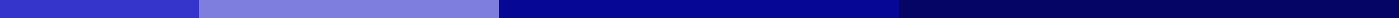 Teachers Weekly Report to PrincipalTeacher's Name: [Your Name]
Grade/Subject Taught: [Grade Level/Subject]
Week of: [Date Range]Classroom Summary:Provide a brief overview of the week, including general comments on student engagement, behavior, and any special activities that took place.Objectives for the Week:List the learning objectives that were targeted during the week. Briefly describe how these objectives align with the curriculum.Instructional Highlights:Lessons Delivered: List the key lessons and content areas covered during the week.Teaching Methods Used: Describe any particular teaching strategies you implemented, such as group projects, lectures, interactive sessions, etc.Technological Tools Used: Mention any digital tools or educational technology used to enhance learning.Student Achievements:Highlight specific achievements or improvements observed in students. This could include academic successes, notable improvements in skills, or positive behavioral changes.Challenges Encountered:Discuss any challenges faced during the week, whether they be academic, behavioral, or logistical. Include how these challenges were addressed or plans for future resolution.Assessment and Evaluation:Tests/Quizzes Administered: Provide details of any assessments given during the week along with general performance trends.Homework Assignments: Summarize the nature and outcome of homework assignments.Special Needs and Accommodations:Note any specific accommodations made for students with special needs and the impact of these accommodations on the student’s learning experience.Upcoming Plans:Outline your plans for the coming week, including any changes in instructional strategies, upcoming tests, or special projects.Requests or Needs:Mention any support or resources needed from the administration to enhance classroom learning or address specific challenges.Additional Comments:Include any other information that may be useful for the principal, such as updates on ongoing projects, parent interactions, or professional development needs.Signature:[Your Signature]
[Date]